Об утверждении среднего уровня кадастровой стоимости земельных участков по муниципальному району (городскому округу) в Республике АлтайВ соответствии с абзацем вторым пункта 2 статьи 66 Земельного кодекса Российской Федерации, Положением о Министерстве экономического развития Республики Алтай, утвержденным постановлением Правительства Республики Алтай от 20 ноября 2014 г. № 332, приказываю:Утвердить средний уровень кадастровой стоимости земельных участков по муниципальному району (городскому округу) в Республике Алтай согласно приложению. Министр                                                                                                    В.В. Тупикин 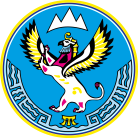 МИНИСТЕРСТВОЭКОНОМИЧЕСКОГО РАЗВИТИЯ РЕСПУБЛИКИ АЛТАЙ(МИНЭКОНОМРАЗВИТИЯ РА)МИНИСТЕРСТВОЭКОНОМИЧЕСКОГО РАЗВИТИЯ РЕСПУБЛИКИ АЛТАЙ(МИНЭКОНОМРАЗВИТИЯ РА)АЛТАЙ РЕСПУБЛИКАНЫНГ ЭКОНОМИКАЛЫК ÖЗӰМИНИ НГ МИНИСТЕРСТВОЗЫ(АР МИНЭКОНОМÖЗӰМИ)АЛТАЙ РЕСПУБЛИКАНЫНГ ЭКОНОМИКАЛЫК ÖЗӰМИНИ НГ МИНИСТЕРСТВОЗЫ(АР МИНЭКОНОМÖЗӰМИ)ПРИКАЗПРИКАЗПРИКАЗjАкаруjАкаруот___ __________20___г. №        - ОДот___ __________20___г. №        - ОДот___ __________20___г. №        - ОДот___ __________20___г. №        - ОДот___ __________20___г. №        - ОДот___ __________20___г. №        - ОДг. Горно-Алтайскг. Горно-Алтайскг. Горно-Алтайскг. Горно-Алтайскг. Горно-Алтайскг. Горно-Алтайск